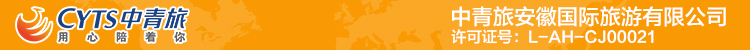 0501爱尚港澳纯玩双直飞五日行程单行程安排费用说明其他说明产品编号HJGL20240501出发地安徽省-合肥市目的地珠海市行程天数5去程交通飞机返程交通飞机参考航班参考航班：合肥/香港MU5026（0900/1150）                                                参考航班：合肥/香港MU5026（0900/1150）                                                参考航班：合肥/香港MU5026（0900/1150）                                                参考航班：合肥/香港MU5026（0900/1150）                                                参考航班：合肥/香港MU5026（0900/1150）                                                产品亮点{香港} 维多利亚港、星光大道、会展中心、紫荆花广场、叮叮车、太平山顶、香港大学{香港} 维多利亚港、星光大道、会展中心、紫荆花广场、叮叮车、太平山顶、香港大学{香港} 维多利亚港、星光大道、会展中心、紫荆花广场、叮叮车、太平山顶、香港大学{香港} 维多利亚港、星光大道、会展中心、紫荆花广场、叮叮车、太平山顶、香港大学{香港} 维多利亚港、星光大道、会展中心、紫荆花广场、叮叮车、太平山顶、香港大学D1D1行程详情合肥香港由合肥新桥国际机场搭乘航班前往香港机场，抵达送入住酒店后自由活动！用餐早餐：X     午餐：X     晚餐：X   住宿香港酒店D2D2行程详情香港一日游早餐后，用餐早餐：√     午餐：√     晚餐：√   住宿香港酒店D3D3行程详情香港自由活动自由活动一天（不含餐、车、导、门票）用餐早餐：X     午餐：X     晚餐：X   住宿香港酒店D4D4行程详情香港-澳门指定时间集合，乘坐巴士前往港珠澳大桥香港口岸 。经港珠澳大桥乘坐金巴前往澳门。（香港早餐自理，建议提前自行备好简易早餐） 用餐早餐：X     午餐：√     晚餐：X   住宿澳门酒店D5D5行程详情澳门-香港-合肥睡个懒觉，指定时间车送澳门机场，搭乘航班返回温馨的家，结束愉快的旅程。用餐早餐：X     午餐：X     晚餐：X   住宿无费用包含旅游交通	合肥-香港往返机票，当地空调旅游车，保证每人一正座（正规26座以下的车型均无行李箱）旅游交通	合肥-香港往返机票，当地空调旅游车，保证每人一正座（正规26座以下的车型均无行李箱）旅游交通	合肥-香港往返机票，当地空调旅游车，保证每人一正座（正规26座以下的车型均无行李箱）费用不包含***费用不包含*** ***费用不包含*** ***费用不包含*** 预订须知1.您在有通行证的情况下，请携带有效期内港澳通行证及签注和身份证报名，通行证必须香港、澳门两地签注。通行证凭身份证到户口所在地出入境办证大厅办理，办证时间需要7个工作日左右。温馨提示1.您在有通行证的情况下，请携带有效期内港澳通行证及签注和身份证报名，通行证必须香港、澳门两地签注。通行证凭身份证到户口所在地出入境办证大厅办理，办证时间需要7个工作日左右。退改规则以旅游合同约定为准，如按约定比例扣除的必要的费用低于实际发生的费用，旅游者按照实际发生的费用支付。保险信息推荐关注外交部“领事直通车”微信公众号。 中国领事服务网http://cs.mfa.gov.cn/,时刻掌握旅游地安全提醒和旅游目的地安全风险提示。 外交部全球领事保护与服务应急热线+86-10-12308。 海外防诈，保护个人信息与账户安全。出行办事，遵守时间;排队有序，不越黄线